TOUR AQSHA 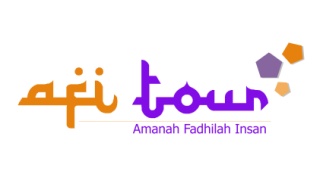 HARI 01JAKARTA - AMMANKumpul di bandara Soekarno Hatta 4 jam sebelum berangkat menuju Amman Jordania.Tiba di Amman Meet and great dengan Airport Assistannt saat kedatangan di Bandara Amman Jordania.City tour mengunjungi Gua Ashabul Kahfi, Benteng Amman (Citadle), Mesjid Husain dan Mesjid King Abdullah.HARI 02AMMAN-PETRA-AMMAN Setelah sarapan pagi tour dilanjutkan mengunjungi PETRA dan Mutah Maqamat Sahbah. Dan bermalam di Amman.HARI 03AMMAN-JERICO-AQSHA-JERUSALEM (BLD)Setelah sarapan pagi berangkat menuju Jerico melalui perbatasan Allenby,. Mengunjungi Makam Nabu Mussa, Mesjid Al Aqsha (Dom of Rock, Tembok Ratapan, Mushala Marwani, Makam Salman Al Farisi dan Makam Rabiah Al Adawiyah.Bermalam di JerusalemHARI 04JERUSALEM-HEBRON-BETLEHEM-JERUSALEM  Dari Jerusalem tour dilanjutkan menuju Hebron untuk ziarah ke makam Nabi Ibrahim. AS, Makam Siti Sarah, Makam Nabi Yunus. Perjalanan dilanjut menuju Betlehem mengunjungi Nativity Church tempat kelahiran Nabi Isa AS, sholat Magrib/Isya di Mesjid Al Aqsha.Bermalam di Jerusalem.HARI 05JERUSALEM-DEAD SEA-AMMAN-JAKARTA Dari Jerusalem perjalanan dilanjutkan kembali menuju Amman melewati perbatasan Allenby dan mengunjungi Dead Sea (laut mati), ziarah makam Nabi Shuaib AS. Setelah makan siang dilanjutkan menuju bandara Internasional Amman untuk penerbangan ke tanah air.HARI 06JAKARTAInsyaallah tiba di Jakarta dengan selamat.